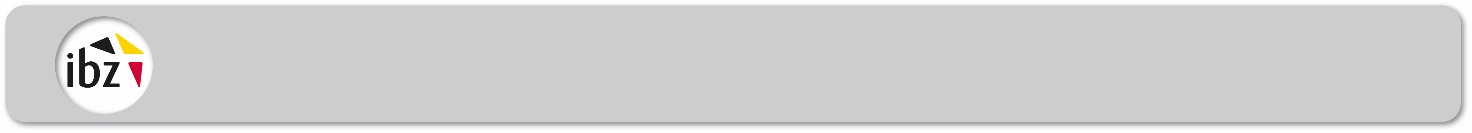 C/1a - Model van de aanvraag die de Belgische minderjarigen die in België verblijven, bij het gemeentebestuur van hun hoofdverblijfplaats moeten indienen als zij ingeschreven willen worden op de kiezerslijst die voor de Europese verkiezingen opgesteld wordt							Ik, ondergetekende,Naam en voornamen:Adres:Geboortedatum:Rijksregisternummer: vraag mijn inschrijving op de kiezerslijst van de Belgische gemeente ................, overeenkomstig artikel 1, §3/1, van de wet van 23 maart 1989 betreffende de verkiezing van het Europees Parlement.Ik verklaar:dat ik, als mijn inschrijvingsaanvraag goedgekeurd wordt, aan de stemming moet deelnemen op straffe van sancties bedoeld in artikel 39 van de wet van 23 maart 1989 betreffende de verkiezing van het Europees Parlement; dat mijn inschrijving geweigerd kan worden, als blijkt dat ik onder het toepassingsgebied van de artikelen 6 tot 8 van het Kieswetboek val;dat ik, als mijn inschrijvingsaanvraag geweigerd wordt, bezwaar kan indienen, overeenkomstig de artikelen 18 tot 39 van het Kieswetboek.Opgemaakt te ..........................., op ........................Handtekening-------------------------------------Ontvangstbewijs (het bewijs mag elektronisch doorgestuurd worden als de aanvraag online werd ingediend)De Dienst Bevolking heeft de inschrijvingsaanvraag van ........................... (naam en voornamen) ................................. ontvangen op ...................... (datum).Stempel van de gemeenteHandtekening